DOMANDA DI AMMISSIONE A SOCIO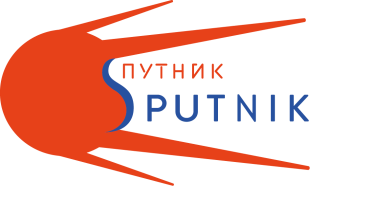 Spett.le Consiglio Direttivo Associazione “Sputnik”Via SS.Cosma e Damiano CAP 38121 Comune TrentoOGGETTO: RICHIESTA DI ADESIONE ALL’ASSOCIAZIONE Il/La sottoscritt____________________________________________________________ nat_________ a __________________________________________ il _______________ Residente in Via/Corso/Piazza______________________________________________n°______________  Comune_______________________________ C.F._____________________________________________CAP__________________________Provincia______________Cell __________________________________________E-mail ________________________________________ CHIEDEdi essere ammesso all'Associazione in qualità di Socio Ordinario, DICHIARAdi accettare le norme e gli obblighi derivanti dal vigente Statuto dell'Associazione di impegnarsi ad ottemperare a tutti gli obblighi statutari ed alle deliberazioni che, in base allo Statuto, saranno adottate dagli Organi dell'Associazione stessa;di obbligarsi a versare la quota associativa relativa all'anno solare in corso, pari a euro 20 su c/c bancario intestato all’Associazione culturale “Sputnik” presso la Cassa Rurale di Trento, IBAN:IT 70 I 08304 01848 000048379978Informativa ai sensi dell'art. 13 del D.LGS. 30 giugno 2003 n. 196 (Codice di protezione dei dati personali)I dati di cui sopra saranno utilizzati esclusivamente ai fini  istruttori nell'ambito dei relativi procedimenti, conservati agli atti e soggetti a diffusione solo nei termini e nelle modalità  stabilite da una norma di legge o di regolamento che consentono l'accesso agli atti e alle informazioni.1. Finalità del trattamentoIl trattamento dei dati che intendiamo effettuare è strumentali al raggiungimento degli scopi dedotti nello statuto dell'Associazione e potrà quindi riguardare la creazione, l'aggiornamento periodico, la comunicazione e la diffusione dell'elenco degli associati dell'associazione (in prosieguo definito semplicemente "indirizzario"), la tenuta dei registri, scritture, elenchi ed altri documenti necessari per la gestione amministrativa, per l'adempimento ad obblighi fiscali ovvero per la diffusione di riviste, bollettini od altre iniziative ritenute utili dal Consiglio Direttivo per il perseguimento degli scopi statutari.2. Modalità di trattamento dei DatiIl trattamento de quo:Sarà realizzato per mezzo di operazioni o di un complesso di operazioni quali la raccolta, la registrazione, l'elaborazione  (inclusa la modifica ed il raffronto), l'utilizzo (compresa la consultazione, la comunicazione e la diffusione), la conservazione e la cancellazione;Sarà effettuato anche con l'ausilio di mezzi elettronici o comunque automatizzati;Sarà svolto dal titolare, dal responsabile del trattamento, dal segretario e/o da società o professionisti esterni all'associazione in qualità di incaricati della gestione amministrativa/fiscale ovvero da terzi in qualità di affidatari di servizi per conto dell'associazione nell'ambito degli scopi statutari. 3. Conferimento dei DatiIl conferimento dei suoi dati è strettamente necessario all'associazione per poter gestire e dare esecuzione agli adempimento amministrativi ed ai rapporti giuridici correlativi e conseguenti all'adesione all'associazione.L'eventuale rifiuto da parte sua a conferire i suoi dati comporterebbe infatti per l'associazione l'impossibilità di inserire gli stessi nell'indirizzario degli associati (come anche nel libro ufficiale degli associati) e di intrattenere con le normali contatti in relazione alle iniziative dell'associazione.4. Comunicazione e diffusione dei DatiI suoi dati saranno comunicati - per le finalità di cui al precedente punto 1. - agli associati dell'associazione Sistema per l'Accreditamento degli Organismi di Certificazione degli Edificiin sigla: "SACERT" e potranno essere comunicati e/o diffusi, ad esclusione dei dati sensibili, nei seguenti ambiti:Ad altri Enti (sia pubblici che privati) e ad associazioni aventi finalità analoghe od affini all'associazione Sistema per l'Accreditamento degli Organismi di Certificazione degli Edifici in sigla: "SACERT";Ad enti o società aventi come finalità l'organizzazione e la realizzazione di convegni, seminari, incontri in materia di diritto dell'informazione o di altre materie di interesse giuridico/economico;Ad associazioni di categoria, ad Ordini professionali, nonché ad enti incaricati della raccolta e monitoraggio sulle nuove professioni;A società di servizi, ad Istituto di Credito, a professionisti in qualità di terzi incaricati della gestione della tesoreria dell'associazione ovvero incaricati della gestione di tutti o parte degli adempimenti in materia fiscale e tributaria per conto dell'associazione;Alle Poste Italiane S.p.A. ovvero a terzi incaricati di inviare e/o recapitale agli associati la messaggistica e la documentazione afferenti agli eventi dell'associazione;A terzi incaricati di stampare e/o inviare e/o consegnare inviti nominativi per convegni organizzati, partecipati o sponsorizzati dall'Associazione.FORMULA DI CONSENSOIl sottoscritto (*) acquisita l'informativa di cui all'articolo 13 del D.Lgs. n. 196/03, dichiarando di avere avuto, in particolare, conoscenza che alcuni dei propri dati personali potrebbero rientrare nel novero dei dati sensibili, acconsente al trattamento dei propri Dati, nonché alla loro comunicazione e diffusione, nei termini e nei limiti di cui alla citata informativa.______________ lì ___________________		                                    _____________________________________________		           					(firma leggibile)